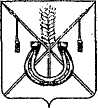 АДМИНИСТРАЦИЯ КОРЕНОВСКОГО ГОРОДСКОГО ПОСЕЛЕНИЯКОРЕНОВСКОГО РАЙОНАПОСТАНОВЛЕНИЕот 19.01.2018   		                                                  			  № 34г. Кореновск О проекте решения Совета Кореновского городского поселения Кореновского района «О внесении изменений в решение Совета Кореновского городского поселения Кореновского районаот 25 октября 2017 года № 349 «Об утверждении ежегодного плана проведения плановых проверок юридических лиц и индивидуальных предпринимателей администрации Кореновского городскогопоселения Кореновского района»В соответствии с решением Совета Кореновского городского поселения Кореновского района от 22 апреля 2014 года № 426 «О порядке внесения проектов муниципальных правовых актов в Совет Кореновского городского поселения» администрация Кореновского городского поселения Кореновского района п о с т а н о в л я е т:1. Согласиться с проектом решения Совета Кореновского городского поселения Кореновского района «О внесении изменений в решение Совета Кореновского городского поселения Кореновского района от 25 октября                    2017 года № 349 «Об утверждении ежегодного плана проведения плановых проверок юридических лиц и индивидуальных предпринимателей администрации Кореновского городского поселения Кореновского района».2. Направить проект решения «О внесении изменений в решение Совета Кореновского городского поселения Кореновского района от 25 октября                    2017 года № 349 «Об утверждении ежегодного плана проведения плановых проверок юридических лиц и индивидуальных предпринимателей администрации Кореновского городского поселения Кореновского района» в Совет Кореновского городского поселения для рассмотрения в установленном порядке (прилагается).3. Назначить представителем главы Кореновского городского поселения Кореновского района при обсуждении данного проекта решения Совета Кореновского городского поселения Кореновского района начальника отдела имущественных и земельных отношений администрации Кореновского городского поселения Кореновского района Ю.Н. Алишину.4. Общему отделу администрации Кореновского городского поселения Кореновского района (Устинова) обеспечить размещение настоящего постановления на официальном сайте администрации Кореновского городского поселения Кореновского района в информационно-телекоммуникационной сети «Интернет».5. Постановление вступает в силу со дня его подписания.ГлаваКореновского городского поселенияКореновского района                                                                                Е.Н. ПергунПРОЕКТ РЕШЕНИЯСовета Кореновского городского поселения Кореновского районаот ________________                                                                               № ______г. КореновскО внесении изменений в решение Совета Кореновского городского поселения Кореновского района от 25 октября 2017 года № 349 «Об утверждении ежегодного плана проведения плановых проверок юридических лиц и индивидуальных предпринимателей администрации Кореновского городского поселения Кореновского района»В соответствии с Федеральным законом Российской Федерации от           26 декабря 2008 года № 294-ФЗ «О защите прав юридических лиц и индивидуальных предпринимателей при осуществлении государственного контроля (надзора) и муниципального контроля», в целях                               приведения ежегодного плана проведения плановых проверок                         юридических лиц и индивидуальных предпринимателей в соответствие со сводным ежегодным планом проверок, сформированным Генеральной прокуратурой Российской Федерации и размещенном в ФГИС «Единый реестр проверок», Совет Кореновского городского поселения Кореновского района,                    р е ш и л:1. Внести в решение Совета Кореновского городского поселения Кореновского района от 25 октября 2017 года № 349 «Об утверждении ежегодного плана проведения плановых проверок юридических                                      лиц и индивидуальных предпринимателей администрации                             Кореновского городского поселения Кореновского района» следующее изменение:1.1. Приложение к решению изложить в новой редакции.2. Полный текст настоящего решения подлежит размещению (опубликованию) в электронном СМИ в информационно-телекоммуникационной сети «Интернет» и размещению на                              официальном сайте администрации Кореновского городского                             поселения Кореновского района в информационно-телекоммуникационной    сети «Интернет».сети «Интернет».3. Контроль за выполнением настоящего решения возложить на председателя постоянной комиссии по вопросам правопорядка и                       законности Совета Кореновского городского поселения Кореновского                      района (Бурдун).4. Решение вступает в силу после его официального обнародования.ПРИЛОЖЕНИЕк постановлению администрацииКореновского городского поселенияКореновского районаот  19.01.2018 № 34ГлаваКореновского городского поселенияКореновского района                                                                                                                         Е.Н. ПергунПредседатель Совета Кореновского городского поселения Кореновского района                                         Е.Д. Деляниди